S15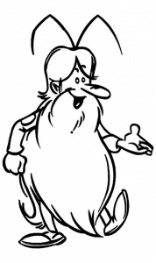 La Terre et le SoleilLeçonLa Terre tourne autour du Soleil en une année de 365 jours et 6 heures. Au cours de la rotation de la Terre sur elle-même en 24 heures l'axe des pôles de la Terre conserve toujours la même inclinaison, c'est ce qui entraîne une variation de la durée d'ensoleillement et donc une alternance des saisons.Le soleil donne à la Terre sa chaleur et sa lumière. Pourtant sur Terre, ce phénomène de rotation de la Terre nous donne l'impression d'un mouvement apparent du Soleil au cours de la journée.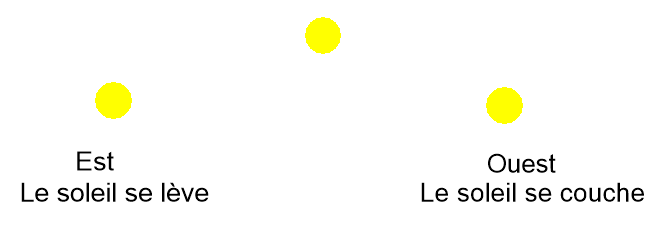 